Capra lui Beatrice de Page McBrier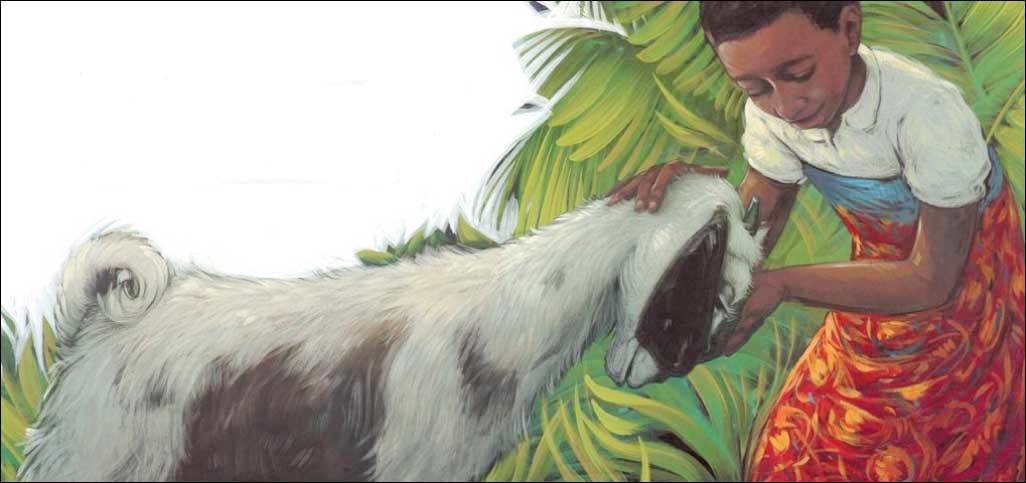 1. Ce-și dorește foarte mult Beatrice să facă?__________________________________________________________________________________________________________________________________________________________________________________________________________________________________________2. Cu ce se ocupă ea?__________________________________________________________________________________________________________________________________________________________________________________________________________________________________________3. Venitul reprezintă banii pe care oamenii îi câștigă pentru munca pe care o depun. Cum își obțin veniturile cei din familia Beatricei?__________________________________________________________________________________________________________________________________________________________________________________________________________________________________________4. De ce nu poate Beatrice să meargă la școală?__________________________________________________________________________________________________________________________________________________________________________________________________________________________________________5. Cum a putut capra, Mugisa, să o ajute pe Beatrice?__________________________________________________________________________________________________________________________________________________________________________________________________________________________________________6. Ce a făcut Beatrice cu banii pe care oamenii i-au plătit pentru lapte?__________________________________________________________________________________________________________________________________________________________________________________________________________________________________________7. De ce a economisit Beatrice acești bani?__________________________________________________________________________________________________________________________________________________________________________________________________________________________________________8. De ce a economisit pe termen scurt mama fetei acești bani? __________________________________________________________________________________________________________________________________________________________________________________________________________________________________________9. De ce a economisit pe termen lung mama fetei acești bani?__________________________________________________________________________________________________________________________________________________________________________________________________________________________________________10. Beatrice și-a numit capra Mugisa pentru că acest nume înseamnă „noroc”. A fost un nume bun pentru capră? De ce da sau de ce nu?________________________________________________________________________________________________________________________________________________________________________________________________________________________________________________________________________________________________________________________